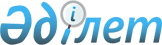 О внесении изменений и дополнения в решение Чингирлауского районного маслихата от 23 декабря 2014 года № 30-3 "О районном бюджете на 2015-2017 годы"
					
			Утративший силу
			
			
		
					Решение Чингирлауского районного маслихата Западно-Казахстанской области от 15 декабря 2015 года № 38-1. Зарегистрировано Департаментом юстиции Западно-Казахстанской области 18 декабря 2015 года № 4187. Утратило силу решением Чингирлауского районного маслихата Западно-Казахстанской области от 25 января 2016 года № 40-2      Сноска. Утратило силу решением Чингирлауского районного маслихата Западно-Казахстанской области от 25.01.2016 № 40-2.

      В соответствии с Бюджетным кодексом Республики Казахстан от 4 декабря 2008 года, Законом Республики Казахстан "О местном государственном управлении и самоуправлении в Республике Казахстан" от 23 января 2001 года, районный маслихат РЕШИЛ:

      1. Внести в решение Чингирлауского районного маслихата от 23 декабря 2014 года № 30-3 "О районном бюджете на 2015-2017 годы" (зарегистрированное в Реестре государственной регистрации нормативных правовых актов № 3769, опубликованное 31 января 2015 года в районной газете "Серпін") следующие изменения и дополнение:

      пункт 1 изложить в следующей редакции:

      "1. Утвердить районный бюджет на 2015-2017 годы согласно приложениям 1, 2 и 3 соответственно, в том числе на 2015 год в следующих объемах:

      1) доходы – 2 155 032 тысячи тенге:

      налоговые поступления – 246 629 тысяч тенге;

      неналоговые поступления – 9 656 тысяч тенге;

      поступления от продажи основного капитала – 4 500 тысяч тенге;

      поступления трансфертов – 1 894 247 тысяч тенге;

      2) затраты – 2 161 145 тысяч тенге;

      3) чистое бюджетное кредитование – 37 618 тысяч тенге:

      бюджетные кредиты – 50 541 тысяча тенге;

      погашение бюджетных кредитов – 12 923 тысячи тенге;

      4) сальдо по операциям с финансовыми активами – 19 800 тысяч тенге:

      приобретение финансовых активов – 19 800 тысяч тенге;

      поступления от продажи финансовых активов государства – 0 тенге;

      5) дефицит (профицит) бюджета – -63 531 тысяча тенге;

      6) финансирование дефицита (использование профицита) бюджета – 63 531 тысяча тенге:

      поступление займов – 50 541 тысяча тенге;

      погашение займов – 15 087 тысяч тенге;

      используемые остатки бюджетных средств – 28 077 тысяч тенге.";

      в пункте 4:

      абзац первый изложить в следующей редакции:

      "4. Учесть в районном бюджете на 2015 год поступление целевых трансфертов и кредитов из республиканского бюджета в общей сумме 189 797 тысяч тенге:";

      абзац седьмой изложить в следующей редакции:

      "на проведение мероприятий, посвященных семидесятилетию Победы в Великой Отечественной войне – 5 400 тысяч тенге;";

      в пункте 5:

      абзац первый изложить в следующей редакции:

      "5. Учесть в районном бюджете на 2015 год поступление целевых трансфертов из областного бюджета в общей сумме 209 547 тысяч тенге:";

      абзац четвертый изложить в следующей редакции:

      "на государственную поддержку по содержанию детей-сирот и детей, оставшихся без попечения родителей, в детских домах семейного типа и приемных семьях – 13 417 тысяч тенге;";

      абзац десятый изложить в следующей редакции:

      "на газификацию социальных объектов в селе Полтавка Чингирлауского района – 10 662 тысяч тенге;";

      абзацы двенадцатый, тринадцатый изложить в следующей редакции:

      "на газификацию детского лагеря "Арай" расположенного в селе Чингирлау Чингирлауского района – 14 731 тысячи тенге;

      на газификацию социальных объектов в селе Белогорка Чингирлауского района – 32 233 тысячи тенге;";

      дополнить абзацем четырнадцатый следующего содержания:

      "на строительство инфраструктуры жилого сектора по улице С. Датова в селе Шынгырлау Чингирлауского района – 35 278 тысяч тенге.";

      приложение 1 к указанному решению изложить в новой редакции согласно приложению к настоящему решению.

      2. Руководителю аппарата районного маслихата (Б. Уразгалиев) обеспечить государственную регистрацию данного решения в органах юстиции, его официальное опубликование в информационно-правовой системе "Әділет" и в средствах массовой информации.

      3. Настоящее решение вводится в действие с 1 января 2015 года.

 Районный бюджет на 2015 год            тысяч тенге


					© 2012. РГП на ПХВ «Институт законодательства и правовой информации Республики Казахстан» Министерства юстиции Республики Казахстан
				
      Председатель сессии

С. Байтенова

      Секретарь маслихата

Т. Калмен
Приложение 
к решению Чингирлауского 
районного маслихата 
от 15 декабря 2015 года № 38-1Приложение 1 
к решению Чингирлауского 
районного маслихата 
от 23 декабря 2014 года № 30-3Категория

Категория

Категория

Категория

Категория

Сумма

Класс

Класс

Класс

Класс

Сумма

Подкласс

Подкласс

Подкласс

Сумма

Специфика

Специфика

Сумма

Наименование

Сумма

1) Доходы

 2 155 032

1

Налоговые поступления

246 629

01

Подоходный налог

96 500

2

Индивидуальный подоходный налог

96 500

03

Социальный налог

89 100

1

Социальный налог

89 100

04

Налоги на собственность

53 434

1

Налоги на имущество

32 670

3

Земельный налог

924

4

Налог на транспортные средства

18 590

5

Единый земельный налог

1 250

05

Внутренние налоги на товары, работы и услуги

5 473

2

Акцизы

465

3

Поступления за использование природных и других ресурсов

1 352

4

Сборы за ведение предпринимательской и профессиональной деятельности

3 656

07

Прочие налоги

69

1

Прочие налоги

69

08

Обязательные платежи, взимаемые за совершение юридически значимых действий и (или) выдачу документов уполномоченными на то государственными органами или должностными лицами

2 053

1

Государственная пошлина

2 053

2

Неналоговые поступления

9 656

01

Доходы от государственной собственности

3 200

5

Доходы от аренды имущества, находящегося в государственной собственности

3 200

06

Прочие неналоговые поступления

6 456

1

Прочие неналоговые поступления

6 456

3

Поступления от продажи основного капитала

4 500

01

Продажа государственного имущества, закрепленного за государственными учреждениями

3 710

1

Продажа государственного имущества, закрепленного за государственными учреждениями

3 710

03

Продажа земли и нематериальных активов

790

1

Продажа земли

790

4

Поступления трансфертов

1 894 247

02

Трансферты из вышестоящих органов государственного управления

1 894 247

2

Трансферты из областного бюджета

1 894 247

Функциональная группа

Функциональная группа

Функциональная группа

Функциональная группа

Функциональная группа

Сумма

Функциональная подгруппа

Функциональная подгруппа

Функциональная подгруппа

Функциональная подгруппа

Сумма

Администратор бюджетных программ

Администратор бюджетных программ

Администратор бюджетных программ

Сумма

Бюджетная программа

Бюджетная программа

Сумма

Наименование

Сумма

2) Затраты

 2 161 145

01

Государственные услуги общего характера

253 861

1

Представительные, исполнительные и другие органы, выполняющие общие функции государственного управления

195 118

112

Аппарат маслихата района (города областного значения)

15 834

001

Услуги по обеспечению деятельности маслихата района (города областного значения)

15 834

122

Аппарат акима района (города областного значения)

71 811

001

Услуги по обеспечению деятельности акима района
 (города областного значения)

68 259

003

Капитальные расходы государственного органа

3 552

123

Аппарат акима района в городе, города районного значения, поселка, села, сельского округа

107 473

001

Услуги по обеспечению деятельности акима района в городе, города районного значения, поселка, села, сельского округа

100 860

022

Капитальные расходы государственного органа

6 613

2

Финансовая деятельность

759

459

Отдел экономики и финансов района (города областного значения)

759

003

Проведение оценки имущества в целях налогообложения

503

010

Приватизация, управление коммунальным имуществом, постприватизационная деятельность и регулирование споров, связанных с этим

256

9

Прочие государственные услуги общего характера

57 984

458

Отдел жилищно-коммунального хозяйства, пассажирского транспорта и автомобильных дорог района (города областного значения)

30 883

001

Услуги по реализации государственной политики на местном уровне в области жилищно-коммунального хозяйства, пассажирского транспорта и автомобильных дорог

19 449

013

Капитальные расходы государственного органа

11 434

459

Отдел экономики и финансов района (города областного значения)

27 101

001

Услуги по реализации государственной политики в области формирования и развития экономической политики, государственного планирования, исполнения бюджета и управления коммунальной собственностью района (города областного значения)

27 101

02

Оборона

27 034

1

Военные нужды

4 724

122

Аппарат акима района (города областного значения)

4 724

005

Мероприятия в рамках исполнения всеобщей воинской обязанности

4 724

2

Организация работы по чрезвычайным ситуациям

22 310

122

Аппарат акима района (города областного значения)

22 310

006

Предупреждение и ликвидация чрезвычайных ситуаций масштаба района (города областного значения)

22 310

03

Общественный порядок, безопасность, правовая, судебная, уголовно-исполнительная деятельность

5 489

9

Прочие услуги в области общественного порядка и безопасности

5 489

458

Отдел жилищно-коммунального хозяйства, пассажирского транспорта и автомобильных дорог района (города областного значения)

5 489

021

Обеспечение безопасности дорожного движения в населенных пунктах

5 489

04

Образование

1 205 008

1

Дошкольное воспитание и обучение

125 182

464

Отдел образования района (города областного значения)

125 182

009

Обеспечение деятельности организаций дошкольного воспитания и обучения

125 182

2

Начальное, основное среднее и общее среднее образование

999 589

123

Аппарат акима района в городе, города районного значения, поселка, села, сельского округа

54

005

Организация бесплатного подвоза учащихся до школы и обратно в сельской местности

54

457

Отдел культуры, развития языков, физической культуры и спорта района (города областного значения)

22 543

017

Дополнительное образование для детей и юношества по спорту

22 543

464

Отдел образования района (города областного значения)

976 992

003

Общеобразовательное обучение

909 214

006

Дополнительное образование для детей

67 778

9

Прочие услуги в области образования

80 237

464

Отдел образования района (города областного значения)

54 966

001

Услуги по реализации государственной политики на местном уровне в области образования

8 616

004

Информатизация системы образования в государственных учреждениях образования района (города областного значения)

2 433

005

Приобретение и доставка учебников, учебно-методических комплексов для государственных учреждений образования района (города областного значения)

17 296

007

Проведение школьных олимпиад, внешкольных мероприятий и конкурсов районного (городского) масштаба

1 292

015

Ежемесячная выплата денежных средств опекунам (попечителям) на содержание ребенка-сироты (детей-сирот), и ребенка (детей), оставшегося без попечения родителей

11 928

029

Обследование психического здоровья детей и подростков и оказание психолого-медико-педагогической консультативной помощи населению

11 922

067

Капитальные расходы подведомственных государственных учреждений и организаций

982

068

Обеспечение повышения компьютерной грамотности населения

497

466

Отдел архитектуры, градостроительства и строительства района (города областного значения)

25 271

037

Строительство и реконструкция объектов образования

25 271

05

Здравоохранение

6

9

Прочие услуги в области здравоохранения

6

123

Аппарат акима района в городе, города районного значения, поселка, села, сельского округа

6

002

Организация в экстренных случаях доставки тяжелобольных людей до ближайшей организации здравоохранения, оказывающей врачебную помощь

6

06

Социальная помощь и социальное обеспечение

135 261

1

Социальное обеспечение

14 272

464

Отдел образования района (города областного значения)

14 272

030

Содержание ребенка (детей), переданного патронатным воспитателям

14 272

2

Социальная помощь

93 073

451

Отдел занятости и социальных программ района (города областного значения)

93 073

002

Программа занятости

30 684

005

Государственная адресная социальная помощь

1 603

006

Оказание жилищной помощи

6 123

007

Социальная помощь отдельным категориям нуждающихся граждан по решениям местных представительных органов

15 499

010

Материальное обеспечение детей-инвалидов, воспитывающихся и обучающихся на дому

531

014

Оказание социальной помощи нуждающимся гражданам на дому

17 691

016

Государственные пособия на детей до 18 лет

10 562

017

Обеспечение нуждающихся инвалидов обязательными гигиеническими средствами и предоставление услуг специалистами жестового языка, индивидуальными помощниками в соответствии с индивидуальной программой реабилитации инвалида

4 980

052

Проведение мероприятий, посвященных семидесятилетию Победы в Великой Отечественной войне

5 400

9

Прочие услуги в области социальной помощи и социального обеспечения

27 916

451

Отдел занятости и социальных программ района (города областного значения)

27 655

001

Услуги по реализации государственной политики на местном уровне в области обеспечения занятости и реализации социальных программ для населения

26 956

011

Оплата услуг по зачислению, выплате и доставке пособий и других социальных выплат

699

458

Отдел жилищно-коммунального хозяйства, пассажирского транспорта и автомобильных дорог района (города областного значения)

261

050

Реализация Плана мероприятий по обеспечению прав и улучшению качества жизни инвалидов

261

07

Жилищно-коммунальное хозяйство

109 157

1

Жилищное хозяйство

18 356

458

Отдел жилищно-коммунального хозяйства, пассажирского транспорта и автомобильных дорог района (города областного значения)

18 356

003

Организация сохранения государственного жилищного фонда

939

004

Обеспечение жильем отдельных категорий граждан

1 600

041

Ремонт и благоустройство объектов в рамках развития городов и сельских населенных пунктов по Дорожной карте занятости 2020

15 817

2

Коммунальное хозяйство

66 391

466

Отдел архитектуры, градостроительства и строительства района (города областного значения)

66 391

005

Развитие коммунального хозяйства

66 391

3

Благоустройство населенных пунктов

24 410

123

Аппарат акима района в городе, города районного значения, поселка, села, сельского округа

11 925

008

Освещение улиц населенных пунктов

2 140

009

Обеспечение санитарии населенных пунктов

2 754

011

Благоустройство и озеленение населенных пунктов

7 031

458

Отдел жилищно-коммунального хозяйства, пассажирского транспорта и автомобильных дорог района (города областного значения)

12 485

015

Освещение улиц в населенных пунктах

5 674

016

Обеспечение санитарии населенных пунктов

1 816

018

Благоустройство и озеленение населенных пунктов

4 995

08

Культура, спорт, туризм и информационное пространство

222 426

1

Деятельность в области культуры

113 500

457

Отдел культуры, развития языков, физической культуры и спорта района (города областного значения)

113 500

003

Поддержка культурно-досуговой работы

113 500

2

Спорт

9 214

457

Отдел культуры, развития языков, физической культуры и спорта района (города областного значения)

9 214

008

Развитие массового спорта и национальных видов спорта

5 000

009

Проведение спортивных соревнований на районном (города областного значения) уровне

1 711

010

Подготовка и участие членов сборных команд района (города областного значения) по различным видам спорта на областных спортивных соревнованиях

2 503

466

Отдел архитектуры, градостроительства и строительства района (города областного значения)

0

008

Развитие объектов спорта

0

3

Информационное пространство

72 591

456

Отдел внутренней политики района (города областного значения)

7 894

002

Услуги по проведению государственной информационной политики

7 894

457

Отдел культуры, развития языков, физической культуры и спорта района (города областного значения)

64 697

006

Функционирование районных (городских) библиотек

64 487

007

Развитие государственного языка и других языков народа Казахстана

210

9

Прочие услуги по организации культуры, спорта, туризма и информационного пространства

27 121

456

Отдел внутренней политики района (города областного значения)

15 113

001

Услуги по реализации государственной политики на местном уровне в области информации, укрепления государственности и формирования социального оптимизма граждан

10 213

003

Реализация мероприятий в сфере молодежной политики

4 900

006

Капитальные расходы государственного органа

0

457

Отдел культуры, развития языков, физической культуры и спорта района (города областного значения)

12 008

001

Услуги по реализации государственной политики на местном уровне в области культуры, развития языков, физической культуры и спорта

12 008

10

Сельское, водное, лесное, рыбное хозяйство, особо охраняемые природные территории, охрана окружающей среды и животного мира, земельные отношения

84 870

1

Сельское хозяйство

48 633

459

Отдел экономики и финансов района (города областного значения)

17 242

099

Реализация мер по оказанию социальной поддержки специалистов

17 242

462

Отдел сельского хозяйства района (города областного значения)

15 989

001

Услуги по реализации государственной политики на местном уровне в сфере сельского хозяйства

15 989

473

Отдел ветеринарии района (города областного значения)

15 402

001

Услуги по реализации государственной политики на местном уровне в сфере ветеринарии

7 643

003

Капитальные расходы государственного органа

1 759

005

Обеспечение функционирования скотомогильников (биотермических ям)

500

006

Организация санитарного убоя больных животных

1 000

007

Организация отлова и уничтожения бродячих собак и кошек

500

008

Возмещение владельцам стоимости изымаемых и уничтожаемых больных животных, продуктов и сырья животного происхождения

4 000

6

Земельные отношения

8 836

463

Отдел земельных отношений района (города областного значения)

8 836

001

Услуги по реализации государственной политики в области регулирования земельных отношений на территории района (города областного значения)

8 836

9

Прочие услуги в области сельского, водного, лесного, рыбного хозяйства, охраны окружающей среды и земельных отношений

27 401

473

Отдел ветеринарии района (города областного значения)

27 401

011

Проведение противоэпизоотических мероприятий

27 401

11

Промышленность, архитектурная, градостроительная и строительная деятельность

12 854

2

Архитектурная, градостроительная и строительная деятельность

12 854

466

Отдел архитектуры, градостроительства и строительства района (города областного значения)

12 854

001

Услуги по реализации государственной политики в области строительства, улучшения архитектурного облика городов, районов и населенных пунктов области и обеспечению рационального и эффективного градостроительного освоения территории района (города областного значения)

11 294

015

Капитальные расходы государственного органа

1 560

12

Транспорт и коммуникации

74 593

1

Автомобильный транспорт

74 593

458

Отдел жилищно-коммунального хозяйства, пассажирского транспорта и автомобильных дорог района (города областного значения)

74 593

022

Развитие транспортной инфраструктуры

35 278

023

Обеспечение функционирования автомобильных дорог

39 315

13

Прочие

26 180

3

Поддержка предпринимательской деятельности и защита конкуренции

8 178

469

Отдел предпринимательства района (города областного значения)

8 178

001

Услуги по реализации государственной политики на местном уровне в области развития предпринимательства

6 616

004

Капитальные расходы государственного органа

1 562

9

Прочие

18 002

123

Аппарат акима района в городе, города районного значения, поселка, села, сельского округа

13 902

040

Реализация мер по содействию экономическому развитию регионов в рамках Программы "Развитие регионов"

13 902

459

Отдел экономики и финансов района (города областного значения)

4 100

012

Резерв местного исполнительного органа района (города областного значения)

4 100

14

Обслуживание долга

130

1

Обслуживание долга

130

459

Отдел экономики и финансов района (города областного значения)

130

021

Обслуживание долга местных исполнительных органов по выплате вознаграждений и иных платежей по займам из областного бюджета

130

15

Трансферты

4 276

1

Трансферты

4 276

459

Отдел экономики и финансов района (города областного значения)

4 276

006

Возврат неиспользованных (недоиспользованных) целевых трансфертов

453

051

Трансферты органам местного самоуправления

3 823

3) Чистое бюджетное кредитование

37 618

Бюджетные кредиты

50 541

10

Сельское, водное, лесное, рыбное хозяйство, особо охраняемые природные территории, охрана окружающей среды и животного мира, земельные отношения

50 541

1

Сельское хозяйство

50 541

459

Отдел экономики и финансов района (города областного значения)

50 541

018

Бюджетные кредиты для реализации мер социальной поддержки специалистов

50 541

13

Прочие

0

9

Прочие

0

458

Отдел жилищно-коммунального хозяйства, пассажирского транспорта и автомобильных дорог района (города областного значения)

0

Категория

Категория

Категория

Категория

Категория

Сумма

Класс

Класс

Класс

Класс

Сумма

Подкласс

Подкласс

Подкласс

Сумма

Специфика

Специфика

Сумма

Наименование

Сумма

5

Погашение бюджетных кредитов

12 923

01

Погашение бюджетных кредитов

12 923

1

Погашение бюджетных кредитов, выданных из государственного бюджета

12 923

13

Погашение бюджетных кредитов, выданных из местного бюджета физическим лицам

12 923

4) Сальдо по операциям с финансовыми активами

19 800

Функциональная группа

Функциональная группа

Функциональная группа

Функциональная группа

Функциональная группа

Сумма

Функциональная подгруппа

Функциональная подгруппа

Функциональная подгруппа

Функциональная подгруппа

Сумма

Администратор бюджетных программ

Администратор бюджетных программ

Администратор бюджетных программ

Сумма

Бюджетная программа

Бюджетная программа

Сумма

Наименование

Сумма

Приобретение финансовых активов

19 800

07

Жилищно-коммунальное хозяйство

19 800

1

Жилищное хозяйство

19 800

458

Отдел жилищно-коммунального хозяйства, пассажирского транспорта и автомобильных дорог района (города областного значения)

19 800

060

Увеличение уставных капиталов специализированных уполномоченных организаций

19 800

Категория

Категория

Категория

Категория

Категория

Сумма

Класс

Класс

Класс

Класс

Сумма

Подкласс

Подкласс

Подкласс

Сумма

Специфика

Специфика

Сумма

Наименование

Сумма

6

Поступление от продажи финансовых активов государства

0

01

Поступление от продажи финансовых активов государства

0

1

Поступление от продажи финансовых активов внутри страны

0

5) Дефицит (профицит) бюджета

-63 531

6) Финансирование дефицита (использование профицита) бюджета

63 531

7

Поступления займов

50 541

01

Внутренние государственные займы

50 541

2

Договоры займа

50 541

03

Займы, получаемые местным исполнительным органом района (города областного значения)

50 541

Функциональная группа

Функциональная группа

Функциональная группа

Функциональная группа

Функциональная группа

Сумма

Функциональная подгруппа

Функциональная подгруппа

Функциональная подгруппа

Функциональная подгруппа

Сумма

Администратор бюджетных программ

Администратор бюджетных программ

Администратор бюджетных программ

Сумма

Бюджетная программа

Бюджетная программа

Сумма

Наименование

Сумма

16

Погашение займов

15 087

1

Погашение займов

15087

459

Отдел экономики и финансов района (города областного значения)

15087

005

Погашение долга местного исполнительного органа перед вышестоящим бюджетом

15 087

Используемые остатки бюджетных средств

28 077

Категория

Категория

Категория

Категория

Категория

Сумма

Класс

Класс

Класс

Класс

Сумма

Подкласс

Подкласс

Подкласс

Сумма

Специфика

Специфика

Сумма

Наименование

Сумма

8

Используемые остатки бюджетных средств

28 077

01

Остатки бюджетных средств

28 077

1

Свободные остатки бюджетных средств

28 077

01

Свободные остатки бюджетных средств

28 077

